Formular für Ihr individuelles FirmenprofilBei Fragen wenden Sie sich bitte an +41 71 272 73 80 oder info@ostjob.chBasis AngabenFirmengruppe Ja, wir haben mehrere Unternehmungen. Liste mit Adressen beilegenAlle Logos beilegenAbweichende Inhalte pro Unternehmung aufteilen.EintragTelefon	Fax	Home Page	Karriere-Seite	Kontakt Vorname	Kontakt Name	Kontakt Titel	Kontakt Telefon	Kontakt Email	Kontakt-Seite	Kontakt Foto	Bitte beilegenLink zu Drittanbietern: Facebook Url	Twitter Url	Xing Url	Linkedin Url	Youtube Url	Kununu Url	Instagram Url	Die verschiedenen RegisterWichtigBei allen Registern besteht die Möglichkeit ein individuelles Bild zu platzieren. Ideales Format ist 893x220 Pixel als png- oder jpeg-DateiRegister „Über uns“Beim «über uns» Register können mehrere Themen angelegt werden wie Firmenvorstellung, Struktur, Geschichte, Strategie, u.a.Banner-Bild (Dateiname):	(Format: JPEG oder PNG / 839x220 Pixel)Feld 1Titel-Text:	Beschreibungstext:	Feld 2Titel-Text:	Beschreibungstext:	Feld 3Titel-Text:	Beschreibungstext:	Feld 4Titel-Text:	Beschreibungstext:	Feld 5Titel-Text:	Beschreibungstext:	Register „Karriere“Beim «Karriere» Register können mehrere Themen angelegt werden, um über die Möglichkeiten in Ihrer Unternehmung zu berichten.Banner-Bild (Dateiname):	(Format: JPEG oder PNG / 839x220 Pixel)Feld 1Titel-Text:	Beschreibungstext:	Feld 2Titel-Text:	Beschreibungstext:	Feld 3Titel-Text:	Beschreibungstext:	Register „Graduates“Beim «Graduates» Register können mehrere Themen angelegt werden, um über die Möglichkeiten in Ihrer Unternehmung zu berichten.Banner-Bild (Dateiname):	(Format: JPEG oder PNG / 839x220 Pixel)Feld 1Titel-Text:	Beschreibungstext:	Feld 2Titel-Text:	Beschreibungstext:	Register „Benefits“Banner-Bild (Dateiname):	(Format: JPEG oder PNG / 839x220 Pixel)Bei den «Benefits» Register können mehrere Mitarbeiter-Angebote angelegt werden, um die Anstellungsbedingungen in Ihrer Unternehmung aufzuführen. Zudem können Symbole bei Bedarf mehrmals verwendet werden. Bei ausführlichen Benefits dürfen Sie uns auch Ihre Firmenbroschüren zustellen und wir fassen einen Vorschlag ab.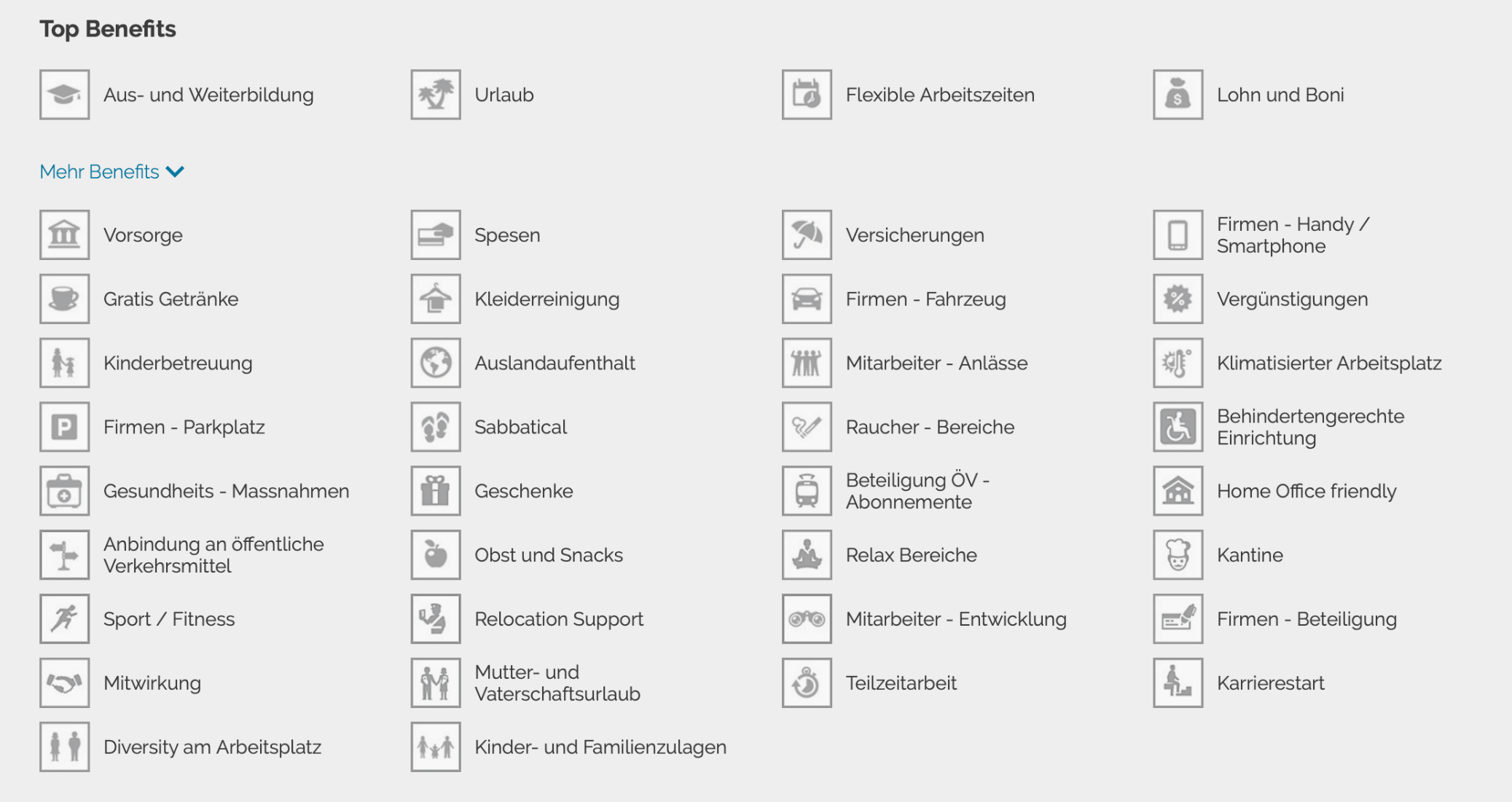  Aus- und WeiterbildungTitel-Text:	Beschreibungstext:	 Aus- und WeiterbildungTitel-Text:	Beschreibungstext:	 Aus- und WeiterbildungTitel-Text:	Beschreibungstext:	 Lohn und BoniTitel-Text:	Beschreibungstext:	 Lohn und BoniTitel-Text:	Beschreibungstext:	 VersicherungenTitel-Text:	Beschreibungstext:	 VersicherungenTitel-Text:	Beschreibungstext:	 VersicherungenTitel-Text:	Beschreibungstext:	 KleiderreingungTitel-Text:	Beschreibungstext:	 KinderbetreuungTitel-Text:	Beschreibungstext:	 Klimatisierter ArbeitsplatzTitel-Text:	Beschreibungstext:	 Raucher - BereicheTitel-Text:	Beschreibungstext:	 GeschenkeTitel-Text:	Beschreibungstext:	 Anbindung an öffentliche VerkehrsmittelTitel-Text:	Beschreibungstext:	 KantineTitel-Text:	Beschreibungstext:	 Mitarbeiter-EntwicklungTitel-Text:	Beschreibungstext:	 Mutter- und VaterschaftsurlaubTitel-Text:	Beschreibungstext:	 Mutter- und VaterschaftsurlaubTitel-Text:	Beschreibungstext:	 Diversity am ArbeitsplatzTitel-Text:	Beschreibungstext:	 UrlaubTitel-Text:	Beschreibungstext:	 UrlaubTitel-Text:	Beschreibungstext:	 VorsorgeTitel-Text:	Beschreibungstext:	 VorsorgeTitel-Text:	Beschreibungstext:	 VorsorgeTitel-Text:	Beschreibungstext:	 Firmen – Handy / SmartphoneTitel-Text:	Beschreibungstext:	 Firmen - FahrzeugTitel-Text:	Beschreibungstext:	 Firmen - ParkplatzTitel-Text:	Beschreibungstext:	 AuslandaufenthaltTitel-Text:	Beschreibungstext:	 Behindertengerechte EinrichtungTitel-Text:	Beschreibungstext:	 Beteiligung ÖV - AbonnementeTitel-Text:	Beschreibungstext:	 Obst und SnacksTitel-Text:	Beschreibungstext:	 Sport / FitnessTitel-Text:	Beschreibungstext:	 Firmen - BeteiligungTitel-Text:	Beschreibungstext:	 TeilzeitarbeitTitel-Text:	Beschreibungstext:	 Kinder- und FamilienzulagenTitel-Text:	Beschreibungstext:	 Flexible ArbeitszeitenTitel-Text:	Beschreibungstext:	 SpesenTitel-Text:	Beschreibungstext:	 Gratis GetränkeTitel-Text:	Beschreibungstext:	 VergünstigungenTitel-Text:	Beschreibungstext:	 VergünstigungenTitel-Text:	Beschreibungstext:	 VergünstigungenTitel-Text:	Beschreibungstext:	 Mitarbeiter-AnlässeTitel-Text:	Beschreibungstext:	 SabbaticalTitel-Text:	Beschreibungstext:	 GesundheitsmassnahmenTitel-Text:	Beschreibungstext:	 Home Office friendlyTitel-Text:	Beschreibungstext:	 Relax BereicheTitel-Text:	Beschreibungstext:	 Relocation SupportTitel-Text:	Beschreibungstext:	 MitwirkungTitel-Text:	Beschreibungstext:	 KarrierestartTitel-Text:	Beschreibungstext:	Register „News“Wichtig! Bitte nehmen Sie gesondert mit uns Kontakt auf. Es kann sein, dass Ihre wie auch unsere IT-Abteilung die Integration umsetzen werden.Beim «News» Register können mehrere Themen angelegt werden, um über die Neuigkeiten in Ihrer Unternehmung zu berichten.Banner-Bild (Dateiname):	(Format: JPEG oder PNG / 839x220 Pixel)Feld 1Titel-Text:	Beschreibungstext:	Inkl. FeedFeld 2Titel-Text:	Beschreibungstext:	Inkl. FeedRegister „Blog“Wichtig! Bitte nehmen Sie gesondert mit uns Kontakt auf. Es kann sein, dass Ihre wie auch unsere IT-Abteilung die Integration umsetzen werden.Beim «Blog» Register können mehrere Themen angelegt werden, um den Content auch auf zentraljob.ch ausspielen zu können.Banner-Bild (Dateiname):	(Format: JPEG oder PNG / 839x220 Pixel)Feld 1Titel-Text:	Beschreibungstext:	Inkl. FeedFeld 2Titel-Text:	Beschreibungstext:	Inkl. FeedRegister „Fotos / Videos“Videos, welche Sie auf «Youtube.com» oder auf «Vimeo.com» zur Verfügung stehen, können ins Firmenprofil+ implementiert werden.Geben Sie uns einfach den Video-Link und den gewünschter «Titel» an.Video 1Titel:	Video-Link:	Video 2Titel:	Video-Link:	Gewünschte Impressionen / Bilder bitte mit einem separaten Email oder als Download-Link zustellen.Foto 1(Format: JPEG oder PNG / 96 ppi)Titel:	Dateiname:	Foto 2(Format: JPEG oder PNG / 96 ppi)Titel:	Dateiname:	Foto 3(Format: JPEG oder PNG / 96 ppi)Titel:	Dateiname:	Foto 4(Format: JPEG oder PNG / 96 ppi)Titel:	Dateiname:	Foto 5(Format: JPEG oder PNG / 96 ppi)Titel:	Dateiname:	Foto 6(Format: JPEG oder PNG / 96 ppi)Titel:	Dateiname:	